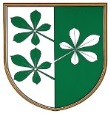 OBČINA KIDRIČEVOOBČINSKI SVETKopališka ul. 142325 Kidričevo		PREDLOG SKLEPANa podlagi 21. člena Zakona o določanju območij ter o imenovanju in označevanju naselij, ulic in stavb (Uradni list RS, št. 25/08) in 15. člena Statuta Občine Kidričevo (Uradno glasilo slovenskih občin, št. 62/16 in 16/18) je Občinski svet Občine Kidričevo, na … redni seji, dne … , na predlog župana sprejel S  K  L  E  PObčinski svet Občine Kidričevo sprejme Odlok o določitvi imena parkov na območju Občine Kidričevo, v prvi obravnavi. V skladu s 5. členom Statuta Občine Kidričevo (Uradno glasilo slovenskih občin, št. 62/16 in 16/18) se Odlok o določitvi imena parkov na območju Občine Kidričevo daje v 30 dnevno javno obravnavo. Štev. 007-6/2019Dne								Anton Leskovar;								župan								Občine Kidričevo 